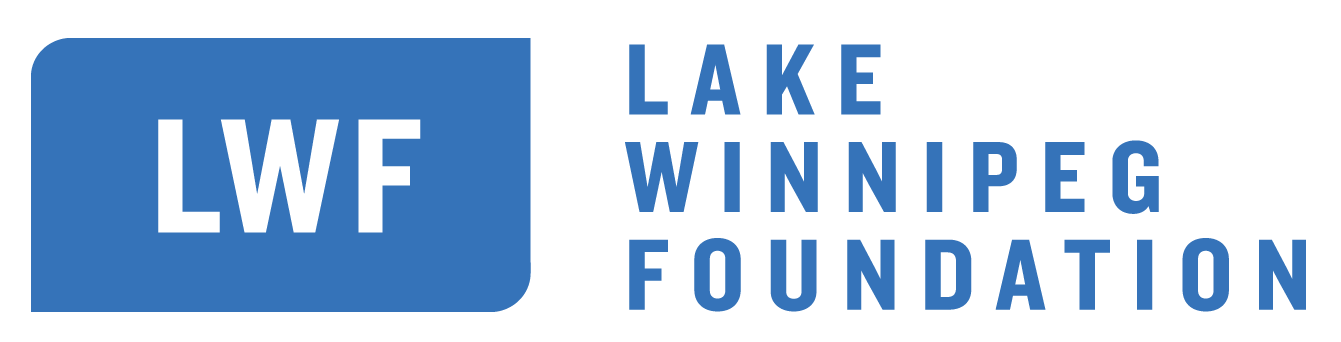 _____________________________________________________________________________________School Field Trip Fund Application FormApplicant information:How did you hear about this fund?Field trip information:Please provide a short description of how this field trip will contribute to education on Lake Winnipeg:Financial information:Important information for applicants:The Lake Winnipeg Foundation (LWF) is an environmental non-governmental organization that
advocates for change and coordinates action to improve the health of Lake Winnipeg.www.lakewinnipegfoundation.orgApplicant nameSchool representedSchool mailing addressSchool business numberEmailPhoneAdministrator/principal nameEmailPhone□ LWF’s website□ an ad in an activity guide □ an email alert□ word of mouth□ a field trip destination/venue□ social media□ other _________________________________Field trip venueDate of field tripNumber of participating studentsGrade level(s) of studentsTotal cost of field tripAmount requestedFunding will be spent on